Цілі навчальної дисципліниМета дисципліни полягає у формуванні системи теоретичних знань і практичних навичок щодо ефективної організації міжкультурних комунікацій в умовах глобальної світу з урахуванням особливостей і взаємодії різних культур.Завдання: вивчення наукових основ ефективної організації міжкультурних комунікацій; формування практичних навичок і вмінь щодо застосування методів та механізмів міжкультурних комунікацій в соціокультурному просторі; підготовка до роботи у мультикультурному середовищі сучасного світу.Предмет: організація міжкультурних комунікацій в соціокультурному просторі.Здобувачі вищої освіти повинні набути:Загальні компетентності (ЗК):ЗК1.Здатність спілкуватися іноземною мовою;ЗК5.Здатність спілкуватися з представниками інших професійних груп різного рівня (з експертами з інших галузей знань/видів економічної діяльності).Спеціальні (фахові, предметні) компетентності (СК):СК3.Здатність до планування, обґрунтування та обговорення результатів проведеного дослідження;СК4.Здатність вирішувати соціокультурні проблеми за невизначених умов і вимог та надавати науково-обґрунтовані, професійні рекомендації та висновки;СК7.Здатність здійснювати експертизу та надавати консультаційну допомогу у розробленні соціокультурних проєктів і програм.Програмні результати навчання:ПРН1.Відшуковувати, аналізувати та оцінювати інформацію, необхідну для постановки і вирішення як професійних завдань так і особистісного розвитку;ПРН3.Вміти збирати та інтегрувати докази власної дослідницької позиції, обґрунтовувати результати соціокультурних практик, презентувати і відстоювати власну думку щодо результатів досліджень та інновацій;ПРН5.Використовувати міждисциплінарний підхід до вирішення складних задач і проблем соціокультурної діяльності;ПРН9.Презентувати та обговорювати результати наукових і прикладних досліджень, соціокультурних стратегій і проєктів державною та іноземною мовами;ПРН11.Організовувати конструктивний діалог між зацікавленими стейкхолдерами соціокультурних трансформацій задля досягнення спільно визначеної мети(місії).Перелік темЗмістовий модуль № 1.«ТЕОРЕТИЧНІ ЗАСАДИ МІЖКУЛЬТУРНИХ КОМУНІКАЦІЙ В СОЦІОКУЛЬТУРНОМУ ПРОСТОРІ»1.1. Міжкультурні відносини як предмет культурологічного дослідження.1.2. Міжкультурне спілкування та поведінка.1.3. Вплив культури на міжнародні ділові відносини.1.4. Цінності, ставлення, поведінка: міжкультурна розмаїтість.1.5. Поведінка на робочому місці: культурні параметри.Змістовий модуль № 2.«ПРАКТИЧНІ АСПЕКТИ МІЖКУЛЬТУРНИХ КОМУНІКАЦІЙ В СОЦІОКУЛЬТУРНОМУ ПРОСТОРІ»2.1. Культурні розходження в організаціях.2.2. Лідерство в міжкультурному діловому оточенні.2.3. Культурні розходження в мотивації персоналу.2.4. Культурні аспекти міжнародних переговорів.Рекомендована література та інформаційні ресурсиПублікації науково-педагогічного працівника за темою навчальної дисципліни:Kovalenko Ye. The Success Phenomenon in Socio-Cultural Management. Socio-Cultural Management Journal. 2021. Volume 4, Number 1. Р. 3-33. Kovalenko Ye. The Scientific and Philosophical Understanding of Socio-Cultural Essence of Management. Socio-Cultural Management Journal. 2020. Volume 3, Number 2. Р. 30-56. Kovalenko Ye. Theory and History of the Humanistic Management Culture in the Era of Industrialism. Socio-Cultural Management Journal. 2020. Volume 3, Number 1. Р. 39-65. Kovalenko Ye. The Cross-Cultural Communications in Business Trips: Statistical Measures in Coordinates of Ukraine. Communications. 2019. Vol. 21, № 4. P. 104–112.Kovalenko Ye. Humanism as a Philosophical Category and Socio-Cultural Phenomenon in the Society’s Life Management. Bulletin of Kyiv National University of Culture and Arts. Series in Management of Social and Cultural Activity. 2019. Volume 2, Number 2. P. 3-31.Kovalenko Ye. Irrational Concept of Management Education. Management Abilities: Theoretical-Empirical Analysis : Monograph. Lviv-Torun : Liha-Pres, 2019. P. 101–119.Коваленко Є. Я. Адміністративна культура менеджменту в епоху індустріального суспільства. Вісник Національної академії керівних кадрів культури і мистецтв. 2019. № 1. С. 155–161.Коваленко Є. Я. Управлінська культура людських відносин. Вісник Національної академії керівних кадрів культури і мистецтв. 2019. № 2. С. 230–235.Коваленко Є. Я. Біхевіоризм як специфічний напрям в культурі індустріального менеджменту. Мистецтвознавчі записки. 2019. Вип. 35. С. 14–21.Коваленко Є. Я. Особливості культури менеджменту пізнього індустріалізму. Культура і сучасність. 2019. № 1. С. 14–21.Коваленко Є. Я. Теорія та історія культури механістичного менеджменту. Вісник Київського національного університету культури і мистецтв. Серія: Менеджмент соціокультурної діяльності. 2019. Том. 2. № 1. С. 32–63.Мартинишин Я. М., Коваленко Є. Я. Мистецтво управління й освітні технології підготовки менеджерів соціокультурної діяльності : монографія. Біла Церква, 2018. 412 с.Коваленко Є. Я. Гуманістичні («утопічні») проекти культури менеджменту епохи Відродження. Міжнародний вісник: культурологія, філологія, музикознавство. 2018. Вип. ІІ (11). С. 21–28.Коваленко Є. Я. У кругообігу добра і зла: управлінське мистецтво Ніколо Макіавеллі. Культура і сучасність. 2018. № 2. С. 3–10.Коваленко Є. Я. Передумови виникнення культури індустріального менеджменту. Мистецтвознавчі записки. 2018. Вип. 34. С. 11–24.Коваленко Є. Я. Культура наукової організації праці та управління як основа індустріального життєустрою суспільства. Актуальні проблеми історії, теорії та практики художньої культури. 2018. Вип. 41. С. 12–23.Коваленко Є. Я. Культура управління на шляху від Середньовіччя до Індустріалізму крізь призму економічних шкіл. Українська культура : минуле, сучасне, шляхи розвитку. 2018. Вип. 27. С. 58–65.Коваленко Є. Я. Формування сучасної системи управління життєдіяльністю суспільства. Вісник Київського національного університету культури і мистецтв. Серія: Менеджмент соціокультурної діяльності. 2018. Вип. 1. С. 7–24. Коваленко Є. Я. Еволюція теорії менеджменту: від бюрократії до адхократії. Вісник Київського національного університету культури і мистецтв. Серія: Менеджмент соціокультурної діяльності. 2018. Вип. 2. С. 26–62.Мартинишин Я. М., Хлистун О. С., Коваленко Є. Я. та ін. Обґрунтування парадигми менеджмент-освіти у соціокультурній сфері : монографія. За ред. Я. М. Мартинишина. Біла Церква, 2017. 509 с.Коваленко Є. Я. Культура і мистецтво управління як основа сучасної філософії менеджменту. Вісник Національної академії керівних кадрів культури і мистецтв. 2017. № 3. С. 56–61.Коваленко Є. Я. Смисли в культурі управління. Вісник Національної академії керівних кадрів культури і мистецтв. 2017. № 4. С. 26–31.Коваленко Є. Я. Управління мережевими структурами суспільства. Вісник Черкаського університету. Серія: Економічні науки. 2017. № 3. С. 9–23.Коваленко Є. Я. Менеджмент доіндустріального суспільства: теорія, історія, культура та мистецтво управління : монографія. Біла Церква, 2017. 230 с.Коваленко Є. Я. Цивілізація у точці біфуркації: зародження нового соціального порядку і сучасної моделі управління політичною, економічною та соціокультурною сферами. Економіка і менеджмент культури. 2016. № 1. С. 5–32.Коваленко Є. Я. Ділова репутація менеджменту як ключовий чинник стратегічного розвитку підприємств соціально-культурного сервісу. Економіка і менеджмент культури. 2015. № 1. С. 59–65.Коваленко Є. Я. Мистецтво управління як парадигма менеджмент-освіти ХХІ століття. Економіка і менеджмент культури. 2015. № 2. С. 31–44.Kovalenko Ye. Bifurcation of civilization as a natural mechanism global culture change management. European science. 2019. № 3 (45). Р. 108–110.   Kovalenko Ye. Methods of researching the theory and history of management culture. European science. 2019. № 2 (44). Р. 93–95.  Коваленко Е. Я. Особенности культуры менеджмента Средневековья.  Наука, техника и образование. 2018. № 7 (48). С. 69–70.Коваленко Е. Я. Специфика культуры менеджмента Древнего Востока. Academy. 2018. № 9 (36). С. 49–50.Kovalenko Ye. Culture of Renaissance management. European science. 2018. № 7 (39). Р. 53–55. Коваленко Е. Я. Основные штрихи культуры менеджмента Древнего Запада. Наука, образование и культура. 2018. № 8 (32). С. 59–60.Kovalenko Ye. Hybrid models of management in the information society. European research. 2017. № 8 (31). Р. 42–44.Основна:Ботвина Н. В. Міжнародні культурні традиції: мова та етика ділового спілкування : навч. посіб. Київ : АртЕк, 2020. 192 с. Гестеланд Р. Р. Кросс-культурное поведение в бизнесе. Москва : Бизнес-Клуб, 2017. 415 с.Градобитова Л. Д. Деловые культуры в условиях глобализации международных экономических отношений. Москва : МГИМО , 2020. 286 с.Грушевитская Т. Г. Основы межкультурной коммуникации : учебник. Москва : Юнити-Дана, 2019. 328 с.Ділові контакти з іноземними партнерами : навч.-практ. посіб. для бізнесмена. За ред. І. І.Тимошенка. Київ : Вид-во Європ. ун-ту, 2017. 284 с. Камерон К., Куинн Р. Диагностика и изменение организационной культуры. Пер. с англ. Санкт-Петербург : Питер, 2015. 320 с.Льюис Р. Д. Деловые культуры в международном бизнесе. От столкновения к взаимопониманию. Пер. с англ. Москва : Дело, 2017. 426 с.Тодорова Н. Ю. Кроскультурний менеджмент : навч. посіб. Київ : ЦНЛ, 2019. 330 с.Холден Н. Дж. Кросс-культурный менеджмент : учеб. пособ. Пер. с англ. Москва : Юнити, 2020. 368 с.Шейн Э. Организационная культура и лидерство. Санкт-Петербург : Питер, 2019. 315 с.Додаткова: Адизес И. Развитие лидеров: как понять свой стиль управления и эффективно общаться с носителями иных стилей. Пер. с англ. Москва : Альпина Бизнес Букс, 2020. 325 с.Адизес И. Стили менеджмента: эффективные и неэффективные. Пер. с англ. Москва : Альпина Бизнес Букс, 2019. 344 с.Губенко Л. Г. Культура ділового спілкування : монографія. Київ : ЕксОб, 2018. 200 с. Дафт Р. Менеджмент. Пер. с англ. Санкт-Петербург : Питер, 2015. 512 с.Кочетков В. В. Психология межкультурных различий. Москва : ПЕР СЭ, 2017. 242 с.Крысько В. Т. Этнопсихология и межнациональные отношения. Москва, 2018. 324 с.Кунде Й. Уникальность теперь… или никогда. Книга о корпоративной религии. Санкт-Петербург : Стокгольмская школа экономики, 2017. 288 с.Манфред Кете Де Врис. Мистика лидерства. Развитие эмоционального интеллекта. Пер. с англ. Москва : Альпина Бизнес Букс, 2020. 414 с.Пивоваров С. Э. Сравнительный менеджмент. Санкт-Петербург : Питер, 2008. 456 с.Стоян Т. А. Діловий етикет: моральні цінності і культура поведінки бізнесмена : монографія. Київ : Либідь, 2014. 232 с. Тромпенаарс Ф. Национально-культурные различия в контексте глобального бизнеса. Пер. с англ. Минск : Попурри, 2017. 496 с.Чайка Г. Л. Культура ділового спілкування менеджера : монографія. Київ : Знання, 2015. 442 с. Chima I. Cultural Competence for Global Management. Houston : Heritage Publishing Company, 2012. 277 р.Gesteland R. R. Cross-Cultural Business Behavior: A Guide for Global Management. Copenhagen : Copenhagen Business School Press, 2016. 352 р.Посилання на сайти:Cайт Державного комітету статистики України. URL : www.ukrstat.gov.ua. Xecutive. Международное сообщество менеджеров. URL : http://www.e-xecutive.ru.ЛігаБізнесІнформ. URL : http://www.liga.net. Нормативні акти України. URL : http://www.nau. kiev.ua. Сервер Верховної Ради України. URL : http://www.rada. gov.ua. Технічне й програмне забезпечення /обладнанняНоутбук, проектор, екран, Інтернет для проведення лекційних, практичних занять.Мобільний пристрій (телефон, планшет) з інтернет доступом для:- комунікації та опитувань;- виконання завдань самостійної роботи;- проходження тестування (поточний, модульний, підсумковий контроль).ВИДИ ТА МЕТОДИ НАВЧАННЯ І ОЦІНЮВАННЯМетоди навчанняМН1 – словесний метод (лекція, дискусія, співбесіда тощо); МН2 – практичний метод (лабораторні та практичні заняття); МН3 – наочний метод (метод ілюстрацій і метод демонстрацій);МН4 – робота з навчально-методичною літературою (конспектування, тезування, анотування, рецензування, складання реферату);МН5 – відеометод у сполученні з новітніми інформаційними технологіями та комп'ютерними засобами навчання (дистанційні, мультимедійні, веб- орієнтовані тощо);МН6 – самостійна робота (розв’язання завдань); МН7 – індивідуальна науково-дослідна робота.Методи оцінювання результатів навчанняМО2 – усне або письмове опитування МО3 – колоквіум, МО4 –тестування;МО5 – командні проєкти; МО6 – реферати, есе;МО7 – презентації результатів виконаних завдань та досліджень; МО8 – презентації та виступи на наукових заходах;МО9 – захист лабораторних і практичних робіт; МО10 – залік.РОЗПОДІЛ БАЛІВ, ЯКІ ОТРИМУЮТЬ ЗДОБУВАЧІ ВИЩОЇ ОСВІТИ ПРИ ВИВЧЕННІ ДИСЦИПЛІНИ«МІЖКУЛЬТУРНІ КОМУНІКАЦІЇ В СОЦІОКУЛЬТУРНОМУ ПРОСТОРІ»СИСТЕМА ТА КРИТЕРІЇ ОЦІНЮВАННЯЕквівалент оцінки в балах для кожної окремої теми / виду діяльності може бути різний, загальну суму балів за тему визначено в розподілі балів, які отримують здобувачі вищої освіти при вивченні дисципліни.Результат освітньої діяльності здобувача вищої освіти оцінюється згідно Положення про систему забезпечення якості освітньої діяльності та якості вищої освіти НАКККіМ за такими рівнями та критеріями:Підсумкова (загальна) оцінка з навчальної дисципліни є сумою рейтингових оцінок (балів), одержаних за окремі оцінювані форми навчальної діяльності: поточне та підсумкове оцінювання рівня засвоєння теоретичного матеріалу під час аудиторних занять та самостійної роботи (модульний контроль); оцінка (бали) за виконання лабораторних досліджень; оцінка (бали) за практичну діяльність; оцінка за ІНДЗ; оцінка (бали) за участь у наукових конференціях, олімпіадах, підготовку наукових публікацій тощо.Здобувачам вищої освіти після аудиторних занять надається право підвищувати свій рейтинг лише під час складання іспитів (підсумкового модульного контролю) за графіком екзаменаційної сесії. Залік виставляється за результатами поточного модульного контролю, проводиться по завершенню вивчення навчальної дисципліни.ПОЛІТИКА ДИСЦИПЛІНИПри організації освітнього процесу здобувачі вищої освіти, викладачі, методисти та адміністрація діють відповідно до: Положення про організацію освітнього процесу Національної академії керівних кадрів культури і мистецтв, Кодексу академічної доброчесності Національної академії керівних кадрів культури і мистецтв, Положення про систему забезпечення якості освітньої діяльності та якості вищої освіти Національної академії керівних кадрів культури і мистецтв, Положення про проведення практики студентів бакалаврського та магістерського рівнів Національної академії керівних кадрів культури і мистецтв, Системи внутрішнього забезпечення якості освітньої діяльності та якості вищої освіти.Кожен викладач ставить здобувачам вищої освіти систему вимог та правил поведінки здобувачів вищої освіти на заняттях, доводить до їх відома методичні рекомендації щодо виконання різних видів робіт. При цьому обов’язково враховуються присутність на заняттях та активність під час практичного заняття; (не)допустимість пропусків та запізнень на заняття; користування мобільним телефоном, планшетом чи іншими мобільними пристроями під час заняття; несвоєчасне виконання поставленого завдання тощо.ПОЛІТИКА ДОБРОЧЕСНОСТІЗдобувач вищої освіти виконуючи самостійну або індивідуальну роботу повинен дотримуватись політики доброчесності. У разі наявності плагіату в будь-яких видах робіт здобувача вищої освіти він отримує незадовільну оцінку і повинен повторно виконати завдання, які передбачені у силабусі.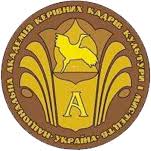 Інститут практичної культурології та арт-менеджментуКафедра арт-менеджменту та івент-технологійОсвітньо-професійна програма  «Крос-культурний менеджмент»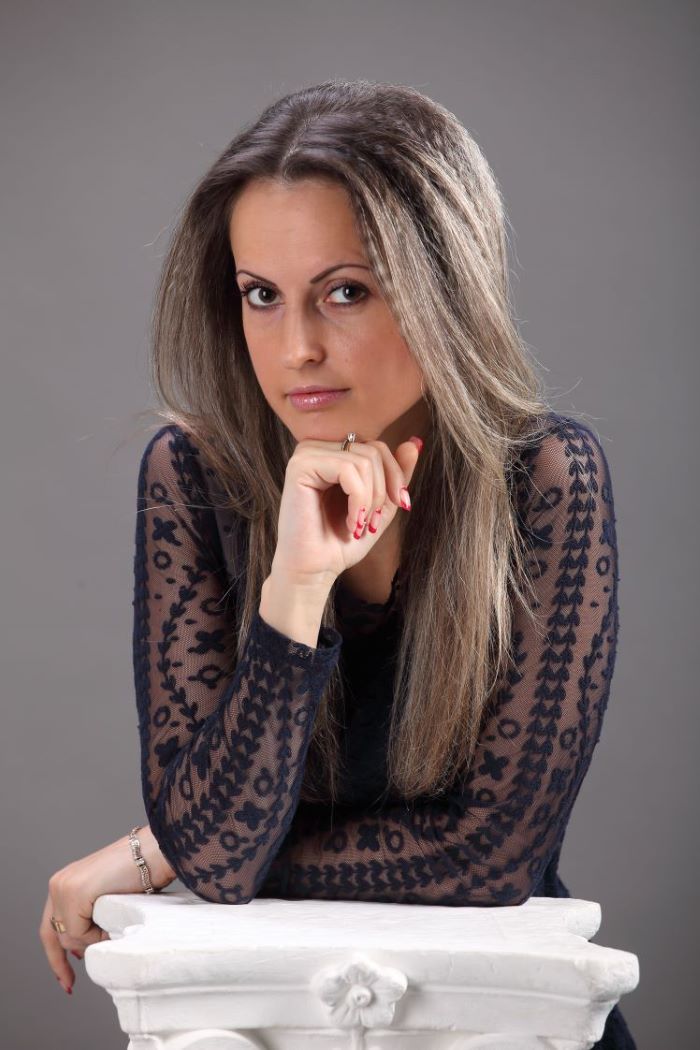 КОВАЛЕНКО ЄЛЕНА ЯРОСЛАВІВНАкандидат економічних наук, доцентПрофайл викладача на сайті кафедри, в соцмережі: https://nakkkim.edu.ua/instituti/institut-praktichnoji-kulturologiji-ta-art-menedzhmentu/kafedra-art-menedzhmentu-ta-ivent-tekhnologijE-mail викладача: ekovalenko@dakkkim.edu.uaСИЛАБУС навчальної дисципліни«Міжкультурні комунікації в соціокультурному просторі»СИЛАБУС навчальної дисципліни«Міжкультурні комунікації в соціокультурному просторі»Рівень вищої освітиДругий Складова навчального плану (обов’язкова, вибіркова)Вибіркова Загальна кількість кредитів та кількість годин для вивчення дисципліни4 кредити / 120 годинВид підсумкового контролюДиференційований залікПосилання на освітній контент дисципліни в CMS Moodle (за наявності) або на іншому ресурсіhttps://classroom.google.com/c/MzcxMDk3MzUwMjQz?cjc=hhwc7deМови викладанняУкраїнська, англійськаКод компетентності (згідно ОПП)Назва компетентностіКод програмного результату навчанняНазва програмного результату навчанняМетоди навчанняМетоди оцінювання результатів навчанняЗК1.Здатність спілкуватися іноземною мовою.ПРН1.Відшуковувати, аналізувати та оцінювати інформацію, необхідну для постановки і вирішення як професійних завдань так і особистісного розвитку.МН1 МН2МО2ЗК5.Здатність спілкуватися з представниками інших професійних груп різного рівня (з експертами з інших галузей знань/видів економічної діяльності).ПРН3.Вміти збирати та інтегрувати докази власної дослідницької позиції, обґрунтовувати результати соціокультурних практик, презентувати і відстоювати власну думку щодо результатів досліджень та інновацій.МН4МО7СК3.Здатність до планування, обґрунтування та обговорення результатів проведеного дослідження.ПРН5.Використовувати міждисциплінарний підхід до вирішення складних задач і проблем соціокультурної діяльності.МН5МО6СК4.Здатність вирішувати соціокультурні проблеми за невизначених умов і вимог та надавати науково-обґрунтовані, професійні рекомендації та висновки.ПРН9.Презентувати та обговорювати результати наукових і прикладних досліджень, соціокультурних стратегій і проєктів державною та іноземною мовамиМН2МО8СК7.Здатність здійснювати експертизу та надавати консультаційну допомогу у розробленні соціокультурних проєктів і програм.ПРН11.Організовувати конструктивний діалог між зацікавленими стейкхолдерами соціокультурних трансформацій задля досягнення спільно визначеної мети(місії).МН2МО5Поточне тестування та самостійна роботаПоточне тестування та самостійна роботаПоточне тестування та самостійна роботаПоточне тестування та самостійна роботаПоточне тестування та самостійна роботаПоточне тестування та самостійна роботаПоточне тестування та самостійна роботаПоточне тестування та самостійна роботаПоточне тестування та самостійна роботаПоточне тестування та самостійна роботаСумаЗмістовний модуль 1Змістовний модуль 1Змістовний модуль 1Змістовний модуль 1Змістовний модуль 1Змістовний модуль 2Змістовний модуль 2Змістовний модуль 2Змістовний модуль 2ІНДЗСумаТ1.1Т1.2Т1.3Т1.4Т1.5Т2.1Т2.2Т2.3Т2.42010055555555520100Модульний контроль – 20Модульний контроль – 20Модульний контроль – 20Модульний контроль – 20Модульний контроль – 20Модульний контроль – 15Модульний контроль – 15Модульний контроль – 15Модульний контроль – 1520100Суми балів за 100-бальною шкалоюОцінка в ЄКТСЗначення оцінки ЄКТСКритерії оцінюванняРівень компете нт-ностіОцінка за національною шкалоюОцінка за національною шкалоюСуми балів за 100-бальною шкалоюОцінка в ЄКТСЗначення оцінки ЄКТСКритерії оцінюванняРівень компете нт-ностіекзамензалік90-100Авідмінно- здобувач вищої освіти виявляє особливі творчі здібності,- вміє самостійно здобувати знання, без допомоги викладача знаходить і опрацьовує необхідну інформацію,- вміє використовувати набуті знання і вміння для прийняття рішень у нестандартних ситуаціях, - переконливо аргументує відповіді,- самостійно розкриває власні здібностіВисокий(творчий)відміннозараховано82-89Вдуже добре- здобувач вищої освіти вільно воло-діє теоретичним матеріалом, застосовує його на практиці, - вільно розв'язує вправи і задачі у стандартних ситуаціях, - самостійно виправляє допущені помилки,кількість яких незначнаДостатнійконструктивно-варіативнийдобреСуми балів за 100-бальною шкалоюОцінка в ЄКТСЗначення оцінки ЄКТСКритерії оцінюванняРівень компете нт-ностіОцінка за національною шкалоюОцінка за національною шкалоюСуми балів за 100-бальною шкалоюОцінка в ЄКТСЗначення оцінки ЄКТСКритерії оцінюванняРівень компете нт-ностіекзамензалік74-81Сдобрездобувач вищої освіти вміє зіставляти, узагальнювати, систематизувати інформацію під керівництвом викладача, загалом;- самостійно застосовувати її на практиці;-контролювати власну діяльність;-виправляти помилки, з поміж яких є суттєві,- добирати аргументи для підтвердження думок64-73Dзадовільно- здобувач вищої освіти відтворює значну частину теоретичного матеріалу;- виявляє знання і розуміння основних положень,- за допомогою викладача може аналізувати навчальний матеріал;- виправляти помилки, з-поміжяких є значна кількість суттєвихСередній репродук-тивнийзадовільно60-63Едостатньоздобувач вищої освіти володіє навчальним матеріалом на рівні, вищому за початковий, значну частину його відтворює на репродуктивному рівніСуми балів за 100-бальною шкалоюОцінка в ЄКТСЗначення оцінки ЄКТСКритерії оцінюванняРівень компете нт-ностіОцінка за національною шкалоюОцінка за національною шкалоюСуми балів за 100-бальною шкалоюОцінка в ЄКТСЗначення оцінки ЄКТСКритерії оцінюванняРівень компете нт-ностіекзамензалік35-59FХнезадовільноз можливістюповторногоскладаннясеместровоздобувач вищоїосвіти володієматеріалом нарівні окремихфрагментів, щостановлятьнезначну частинунавчальногоНизький рецептивно- продуктивнийнезадовільноне зараховано1-34Fнезадовільноз обов'язковимповторнимвивченнямдисципліниздобувач вищоїосвіти володієматеріалом нарівні елементарногорозпізнання івідтворенняокремих фактів,елементів, об'єктівНизький рецептивно- продуктивнийнезадовільноне зараховано